Teenage programmaWeek 3112+Maandag 29 juli15:00	uur	Voorbereiden Holland’s got talent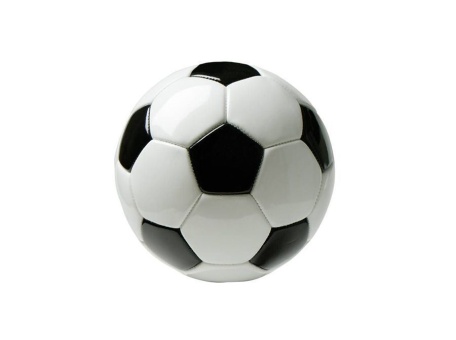 Bereid je eigen stukje voor op de grote show!19:00 	uur	VoetbaltoernooiVoor de winnaars is er een grote taart21:00 uur	Holland’s got talentGrote show voor 12+. Wie wint de mooie prijs?Dinsdag 30 juli13:00 uur	BubbelbalHeb jij al wel eens gevoetbald met een grote bal om je heen? Dit is je kans19:00 uur 	Voetvolley Voor de echte voetballers die goed een balletje kunnen hoog houden en plaatsen. Kom dan gezellig mee doen.21:00 uur	KampvuurMet z’n allen rond het kampvuur marshmallows maken. 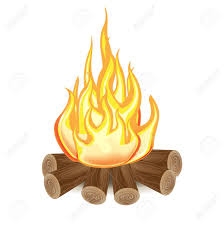 Woensdag 31 juli14:00 uur	Zeskamp19:00 uur	Allesbal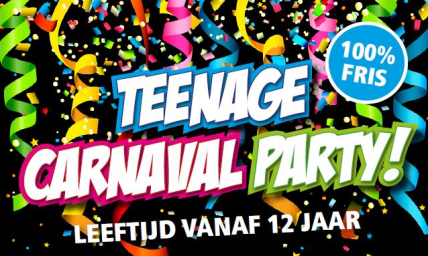 Alle sporten door elkaar heen. Ben jij daar goed in?21:00 uur	Carnaval partyLekker een feestje bouwen op een carnaval manierDonderdag 01 augustus15:00 uur	Flessenvoetbal19:00 uur	Badminton toernooi 21:00 uur	Quiz avondGrote quiz in het theaterzaal Vrijdag 02 augustus14:00 uur	BowlenKosten worden nog vermeld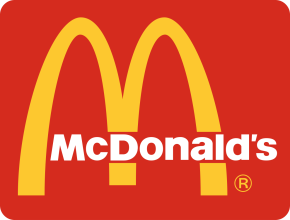 17:00 uur	Eten bij de MAC 22:00 uur	Nacht zwemmenWeer lekker zwemmen met z’n allenZaterdag 03 augustus15:00 uur	Weerwolven20:00 uur	Kom in de Keet om samen het programma voor 
volgende week te maken.